8	рассмотреть просьбы от администраций об исключении примечаний, относящихся к их странам, или исключении названий их стран из примечаний, если в этом более нет необходимости, принимая во внимание Резолюцию 26 (Пересм. ВКР-07), и принять по ним надлежащие меры;ВведениеЦелью данный пункт повестки дня является достижения глобальной гармонизации использования спектра путем исключения стран из сносок. Однако формулировка пункта 8 повестки дня содержит ссылку на Резолюцию 26 (Пересм. ВКР-07), в которой рассматриваются другие вопросы, помимо исключения страны из сноски, такие как возможные действия в отношении сносок, например, добавления новых страновых сносок и модификации сносок. Соответствующие предложения администраций по добавлению или изменению сносок, которые не подпадают под положения Резолюции 26 (Пересм. ВКР-07), были рассмотрены в предыдущих ВКР по этому пункту повестки дня. Важно отметить, что в течение предыдущих ВКР ряд предложений по включению наименований своих стран, делался некоторыми администрациями непосредственно из зала, без представления предложений в виде документа. Следует избегать подобных ситуаций и выступать за обязательное представление документов, содержащих предложения, строго в соответствии с Резолюцией 26 (Пересм. ВКР-07). Важно также отметить, что в случае включения наименований стран в отдельные примечания, целесообразно предусмотреть заблаговременное представление таких предложений на ВКР и их согласование с затронутыми администрациями. Рассмотрение и согласований предложений о включении наименований стран в примечания не должны создавать дополнительных трудностей делегациям, работающим на ВКР.При этом АС РСС поддерживают деятельность МСЭ-R, направленную на глобальную гармонизацию использования радиочастотного спектра путем исключения примечаний к Статье 5 РР, относящихся к странам, или исключения названий стран из примечаний. Также АС РСС считают, что нет необходимости внесение изменений Резолюцию 26 (Пересм. ВКР-07) и формулировке соответствующего пункта повестки дня ВКР. Данное предложение сформулирован ниже следующим образом.NOC	RCC/12A20/1РЕЗОЛЮЦИЯ 26 (Пересм. ВКР-07)Примечания к Таблице распределения частот 
в Статье 5 Регламента радиосвязиОснования:	Не имеется трудностей по практике добавления, изменения или удаления сносок в Таблице распределения частот, в соответствии с Резолюцией 26 (Пересм. ВКР-07).______________Всемирная конференция радиосвязи (ВКР-19)
Шарм-эль-Шейх, Египет, 28 октября – 22 ноября 2019 года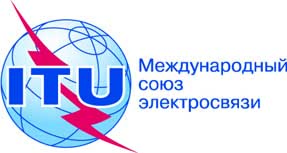 ПЛЕНАРНОЕ ЗАСЕДАНИЕДополнительный документ 20
к Документу 12-R23 июня 2019 годаОригинал: русскийОбщие предложения Регионального содружества в области связиОбщие предложения Регионального содружества в области связиПредложения для работы конференцииПредложения для работы конференцииПункт 8 повестки дняПункт 8 повестки дня